Combatting Human Trafficking and Sexual Exploitation Project&STEP PilotReferral Form – STRICTLY CONFIDENTIALPlease word process this form and return it to Lizzie Lowensteinl.lowenstein@ashianasheffield.org │ 07597341436Date of referral………………………..		                                                     Worker taking referral................................Referral agency detailsName…………………………………………………………………..Job Title ……………..………..……………………………………….Agency………………….……………………………………………….Contact details ………………………………………………………..CLIENT’S DETAILS Risk Level on Entry: Low / Medium / High  (please circle)             Referred to NRM? Y/N  (please circle) Reasons for ReferralInclude details of trafficking and/or NRM history incident, nature of exploitation/abuse What support is needed?Safety / RiskIs the woman safe remaining in current accommodation    Y / N  (please circle)    Is she concerned the perpetrator(s) will try and find her? (if yes, please give details)ChildrenAre there any safeguarding concerns?  Y / N (please circle)Has CAF been done? Y / N (please circle)   (if yes, please request copy)Perpetrator(s) detailsLeave blank if unknown / irrelevant (Inc Name, Address, Physical description, and any other relevant information) All agencies involved with Client (IDVAS, GP, Solicitor, HO)Agency Involvement All agencies involved with Woman (inc  ISVA, GP, Solicitor, HO)All agencies involved with Children (inc Health Visitor, Teacher, Social Worker)Any other relevant Information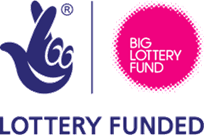 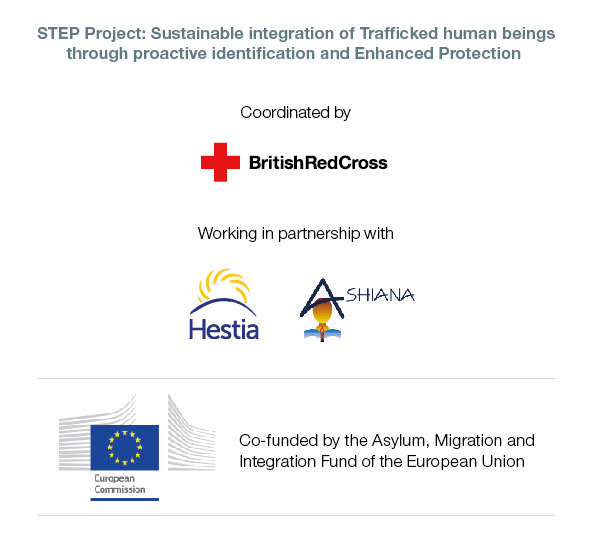 NameDOBAge NameDOBAge Marital StatusContact Telephone NumberSafe to call?   Y/NNumber of dependents (see page 3 for full children’s details)Ethnic Origin Religion             Number of dependents (see page 3 for full children’s details)Ethnic Origin Religion             NationalityImmigration StatusLanguage Spoken(inc dialect)Level of EnglishInterpreter needed? Y/NAddress Safe address?   Y/NType of accommodation (e.g. – NASS, Council, Social Services, staying with friend)Safe address?   Y/NHealth details (inc pregnancy)Details of any mental health concerns              (Inc Depression, Anxiety, etc.)Any Disabilities(if yes, provide details)Sexual Orientation(Bisexual, Lesbian, Gay, Heterosexual/straight, prefer not to say) NameF/MD.O.BschoolHealth / medication / allergies / other significant informationAgencyNamed Worker / Contact no.Nature of involvementAgencyNamed Worker / Contact no.Nature of involvement